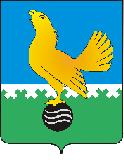 Ханты-Мансийский автономный округ-Юграмуниципальное образованиегородской округ город Пыть-Ях АДМИНИСТРАЦИЯ ГОРОДАтерриториальная комиссия по делам несовершеннолетних и защите их прав                                                                                                  www.pyadm.ru e-mail: adm@gov86.org                                                                                                                                                 e-mail: kdn@gov86org.ruг.   Пыть-Ях,  1 мкр.,  дом  № 5,  кв.  № 80                                                                           р/с 40101810900000010001 Ханты-Мансийский автономный округ-Югра                                                                            УФК по ХМАО-ЮгреТюменская      область     628380                                               МКУ Администрация г. Пыть-Яха, л\с 04873033440)тел.  факс  (3463)  46-62-92,   тел. 46-05-89,                                              РКЦ Ханты-Мансийск г. Ханты-Мансийск42-11-90,  46-05-92,  46-66-47                                                                                  ИНН 8612005313   БИК 047162000                                                                                                                    ОКАТМО 71885000 КПП 861201001                                                                                                                                    КБК 04011690040040000140ПОСТАНОВЛЕНИЕ13.12.2017	№ 453Актовый зал администрации города Пыть-Яха по адресу: 1 мкр. «Центральный», д. 18а, в 14-30 часов (сведения об участниках заседания указаны в протоколе заседания территориальной комиссии).О межведомственном взаимодействии органов и учреждений системы профилактики безнадзорности и правонарушений несовершеннолетних при выявлении и предупреждении жестокого обращения с детьми со стороны няньВо исполнение протокола заседания постоянно действующего Координационного совещания по обеспечению правопорядка в Ханты-Мансийском автономном округе – Югре от 25.09.2017 № 76 территориальной комиссией был вынесен на рассмотрение вопрос «О межведомственном взаимодействии органов и учреждений системы профилактики безнадзорности и правонарушений несовершеннолетних при выявлении и предупреждении жестокого обращения с детьми со стороны нянь».В территориальную комиссию по делам несовершеннолетних и защите их прав при администрации города Пыть-Яха сообщений о жестоком обращении с детьми со стороны нянь не поступало.Согласно данным ОМВД России по городу Пыть-Яху фактов жестокого обращения с детьми со стороны нянь в течение текущего периода 2017 года не зарегистрировано.Члены территориальной комиссии при обсуждении данного вопроса пришли к выводу, что необходимость в разработке регламента межведомственного взаимодействия органов и учреждений системы профилактики безнадзорности и правонарушений несовершеннолетних при выявлении и предупреждении жестокого обращения с детьми со стороны нянь, отсутствует.Руководствуясь п. 13 ст. 15 Закона Ханты-Мансийского автономного округа-Югры от 12.10.2005 № 74-оз «О комиссиях по делам несовершеннолетних и защите их прав в Ханты-Мансийском автономном округе-Югре и наделении органов местного самоуправления отдельными государственными полномочиями по созданию и осуществлению деятельности комиссий по делам несовершеннолетних и защите их прав»,ТЕРРИТОРИАЛЬНАЯ КОМИССИЯ ПОСТАНОВИЛА:Руководителям субъектов системы профилактики безнадзорности и правонарушений несовершеннолетних:Рекомендовать при выявлении фактов жестокого обращения с детьми со стороны нянь руководствоваться муниципальным регламентом межведомственного взаимодействия органов и учреждений системы профилактики безнадзорности и правонарушений несовершеннолетних по выявлению и организации профилактической работы с семьями и несовершеннолетними, находящимися в социально опасном положении, трудной жизненной ситуации, с детьми, права и законные интересы которых нарушены, на территории муниципального образования городской округ город Пыть-Ях, утвержденным постановлением территориальной комиссии № 62 от 06.02.2013 (в актуальной редакции).Начальнику отдела по осуществлению деятельности территориальной комиссии по делам несовершеннолетних и защите их прав администрации города Пыть-Яха (А.А. Устинов):Обеспечить размещение в средствах массовой информации статьи по предупреждению жестокого обращения с детьми со стороны нянь в срок до 13.01.2018.Обеспечить размещение данного постановления территориальной комиссии на официальном сайте администрации города Пыть-Яха в срок до 20.12.2017.Председательствующий на заседании: заместитель председателя территориальной комиссии	А.А. Устинов